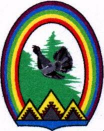 ДУМА ГОРОДА РАДУЖНЫЙХанты-Мансийского автономного округа – Югры РЕШЕНИЕот 18 июня 2015 года				                                         № 597О порядке проведения конкурса по отбору кандидатур на должность главы города РадужныйВ соответствии с Федеральным законом от 06.10.2003 № 131-ФЗ «Об общих принципах организации местного самоуправления в Российской Федерации», Законом Ханты-Мансийского автономного округа – Югры от 26.09.2014 № 78-оз «Об отдельных вопросах организации местного самоуправления в Ханты-Мансийском автономном округе – Югре», Уставом города Радужный,  решила:1. Утвердить Порядок проведения конкурса по отбору кандидатур на должность главы города Радужный согласно приложению к настоящему решению.2. Опубликовать настоящее решение в газете «Новости Радужного. Официальная среда».3. Настоящее решение вступает в силу после его официального опубликования.Глава города                                                                                          Г.П. БорщёвПриложение к решению Думы городаот 18.06.2015 № 597Порядок проведения конкурса по отбору кандидатур на должность главы города Радужный (далее также – Порядок) Статья 1. Общие положения1. Целью проведения конкурса по отбору кандидатур на должность главы города Радужный (далее также – кандидаты) является отбор лиц, соответствующих требованиям, установленным законодательством, и наиболее подготовленных для исполнения полномочий главы города Радужный для их представления Думе города Радужный.2. Решение об объявлении конкурса по отбору кандидатур на должность главы города Радужный (далее также – конкурс) принимается Думой города Радужный.Решение Думы города Радужный об объявлении конкурса не позднее чем за 20 дней до дня проведения конкурса подлежит официальному опубликованию в газете «Новости Радужного. Официальная среда» с одновременным опубликованием условий конкурса, сведений о дате, времени и месте его проведения.Статья 2. Конкурсная комиссия1. Конкурс организуется и проводится конкурсной комиссией.2. Общее число членов конкурсной комиссии составляет 8 человек (далее – установленное число членов конкурсной комиссии).3. При формировании конкурсной комиссии половина членов конкурсной комиссии назначается Думой города Радужный, а другая половина – Губернатором Ханты-Мансийского автономного округа – Югры.4.  Радужный не позднее 3 дней со дня принятия решения об объявлении конкурса направляет ходатайство на имя Губернатора Ханты-Мансийского автономного округа – Югры о назначении членов конкурсной комиссии. Одновременно с ходатайством направляется решение Думы города Радужный об объявлении конкурса.5. Конкурсная комиссия считается созданной с даты назначения Думой половины членов конкурсной комиссии.6. В состав конкурсной комиссии входит председатель, заместитель председателя, секретарь и иные члены конкурсной комиссии.7. Председатель и заместитель председателя конкурсной комиссии избираются на заседании конкурсной комиссии большинством голосов от установленного числа членов конкурсной комиссии.8. Секретарь конкурсной комиссии определяется Думой города Радужный при назначении членов конкурсной комиссии.9. Конкурсная комиссия:1) осуществляет отбор кандидатур на должность главы города Радужный;2) представляет кандидатов в Думу города Радужный;3) осуществляет иные полномочия в соответствии с настоящим Порядком.10. Председатель конкурсной комиссии:1) организует деятельность конкурсной комиссии;2) осуществляет общее руководство работой конкурсной комиссии;3) председательствует на заседаниях конкурсной комиссии;4) распределяет обязанности между членами конкурсной комиссии;5) контролирует исполнение решений, принятых конкурсной комиссией;6) представляет конкурсную комиссию во взаимоотношениях с кандидатами, органами государственной власти, органами местного самоуправления, юридическими и физическими лицами;7) в случае принятия конкурсной комиссией решения об отказе в допуске кандидатов ко второму этапу конкурса подписывает уведомления кандидатам об отказе в допуске к участию во втором этапе конкурса, с указанием причин отказа;8) исполняет иные функции в соответствии с настоящим Порядком.11. Заместитель председателя конкурсной комиссии выполняет обязанности председателя конкурсной комиссии в случае его отсутствия.12. Секретарь конкурсной комиссии:1) ведет делопроизводство;2) регистрирует поступающие и исходящие материалы и документы, готовит их для рассмотрения на заседаниях конкурсной комиссии;3) ведет протоколы заседаний конкурсной комиссии;4) оформляет принятые конкурсной комиссией решения;5) оповещает членов конкурсной комиссии о дате, времени и месте заседания;6) обеспечивает организацию проведения проверки достоверности сведений о кандидатах, представляемых в соответствии с частями 1-4 статьи 3 настоящего Порядка, проверки выполнения требований, установленных Федеральным законом от 12.06.2002 № 67-ФЗ «Об основных гарантиях избирательных прав и права на участие в референдуме граждан Российской Федерации», Законом Ханты-Мансийского автономного округа – Югры от 18.06.2003 № 33-оз «О выборах глав муниципальных образований в Ханты-Мансийском автономном округе – Югре»;7) в случае принятия конкурсной комиссией решения об отказе в допуске кандидата ко второму этапу конкурса готовит и направляет кандидатам уведомления об отказе в допуске к участию во втором этапе конкурса, с указанием причин отказа;8) готовит и направляет уведомления кандидатам, участвовавшим во втором этапе конкурса, о принятом в отношении них решении;9) исполняет иные функции в соответствии с настоящим Порядком.13. Деятельность конкурсной комиссии осуществляется на коллегиальной основе. Основной формой работы конкурсной комиссии являются заседания.14. Заседание конкурсной комиссии правомочно, если на нем присутствует не менее 2/3 от установленного числа членов конкурсной комиссии.15. Решения конкурсной комиссии принимаются открытым голосованием большинством голосов от установленного числа членов конкурсной комиссии.16. Решения конкурсной комиссии оформляются в форме протокола заседания конкурсной комиссии, который подписывается присутствующими на заседании членами конкурсной комиссии.17. В случае если гражданин, назначенный членом конкурсной комиссии, подал заявление об участии в конкурсе, то уполномоченные орган или лицо, указанные в части 3 статьи 2 настоящего Порядка, исключают его из состава конкурсной комиссии и назначают другого члена конкурсной комиссии.18. Организационное, правовое, информационное, материально-техническое обеспечение деятельности конкурсной комиссии осуществляет аппарат Думы Радужный.19. Документы конкурсной комиссии, сформированные в дело, хранятся в аппарате Думы в течение пяти лет.Статья 3. Порядок представления и приема документов1. Кандидат, соответствующий требованиям, установленным Федеральным законом от 12.06.2002 № 67-ФЗ «Об основных гарантиях избирательных прав и права на участие в референдуме граждан Российской Федерации», Законом Ханты-Мансийского автономного округа – Югры от 18.06.2003 № 33-оз «О выборах глав муниципальных образований в Ханты-Мансийском автономном округе – Югре», лично представляет в конкурсную комиссию заявление в письменной форме о согласии быть избранным главой города Радужный с обязательством в случае его избрания прекратить деятельность, несовместимую со статусом выборного должностного лица местного самоуправления (далее – заявление). В заявлении указываются фамилия, имя, отчество, дата и место рождения, адрес места жительства, серия, номер и дата выдачи паспорта или документа, заменяющего паспорт гражданина, наименование или код органа, выдавшего паспорт или документ, заменяющий паспорт гражданина, идентификационный номер налогоплательщика (при наличии), гражданство, сведения о профессиональном образовании (при наличии) с указанием организации, осуществляющей образовательную деятельность, года ее окончания и реквизитов документа об образовании и о квалификации, основное место работы или службы, занимаемая должность (в случае отсутствия основного места работы или службы - род занятий). Если кандидат является депутатом и осуществляет свои полномочия на непостоянной основе, в заявлении должны быть указаны сведения об этом и наименование соответствующего представительного органа.Если у кандидата имелась или имеется судимость, в заявлении указываются сведения о судимости кандидата, а если судимость снята или погашена, - также сведения о дате снятия или погашения судимости.2. К заявлению прилагаются:1) копия паспорта или документа, заменяющего паспорт гражданина;2) копии документов, подтверждающих указанные в заявлении сведения об образовании;3) копии документов об основном месте работы или службы, о занимаемой должности (роде занятий), о том, что кандидат является депутатом.3. Вместе с заявлением в конкурсную комиссию должны быть представлены сведения о размере и об источниках доходов, имуществе, принадлежащем кандидату (супругу и несовершеннолетним детям) на праве собственности (в том числе совместной собственности), о вкладах в банках, ценных бумагах. Указанные сведения представляются по форме согласно приложению 1 к Федеральному закону от 12 июня 2002 года № 67-ФЗ «Об основных гарантиях избирательных прав и права на участие в референдуме граждан Российской Федерации».4. В конкурсную комиссию также должны быть представлены составленные по форме, предусмотренной Указом Президента Российской Федерации от 6 июня 2013 года № 546 «О проверке достоверности сведений об имуществе и обязательствах имущественного характера за пределами территории Российской Федерации, о расходах по каждой сделке по приобретению объектов недвижимости, транспортных средств, ценных бумаг и акций, представляемых кандидатами на выборах в органы государственной власти, выборах глав муниципальных районов и глав городских округов, а также политическими партиями в связи с внесением Президенту Российской Федерации предложений о кандидатурах на должность высшего должностного лица (руководителя высшего исполнительного органа государственной власти) субъекта Российской Федерации»:1) сведения о принадлежащем кандидату, его супругу и несовершеннолетним детям недвижимом имуществе, находящемся за пределами территории Российской Федерации, об источниках получения средств, за счет которых приобретено указанное имущество, об обязательствах имущественного характера за пределами территории Российской Федерации кандидата, а также сведения о таких обязательствах его супруга и несовершеннолетних детей;2) сведения о своих расходах, а также о расходах своих супруга и несовершеннолетних детей по каждой сделке по приобретению земельного участка, другого объекта недвижимости, транспортного средства, ценных бумаг, акций (долей участия, паев в уставных (складочных) капиталах организаций), совершенной в течение последних трех лет, если сумма сделки превышает общий доход кандидата и его супруга за три последних года, предшествующих совершению сделки, и об источниках получения средств, за счет которых совершена сделка.5. Кандидат обязан к моменту представления документов в конкурсную комиссию закрыть счета (вклады), прекратить хранение наличных денежных средств и ценностей в иностранных банках, расположенных за пределами территории Российской Федерации, и (или) осуществить отчуждение иностранных финансовых инструментов.6. Кандидат вправе представить в конкурсную комиссию другие документы, характеризующие его профессиональную подготовку (рекомендательные письма, характеристику с места работы (службы), документы о повышении квалификации, дополнительном профессиональном образовании, о присвоении ученой степени, ученого звания, об участии в различных конкурсах на лучшего по профессии и т.п.).7. Прием документов осуществляется секретарем конкурсной комиссии и заканчивается за 5 дней до даты проведения конкурса. Секретарем конкурсной комиссии делается регистрационная запись о приеме документов в специальном журнале, кандидату выдается расписка о приеме документов.Статья 4. Проведение конкурса1. Конкурс проводится при условии поступления заявлений не менее чем от двух кандидатов.2. Конкурс проводится в два этапа:1) Первый этап – конкурс документов.2) Второй этап – собеседование.3. Регистрация кандидатов начинается за 30 минут до назначенного времени проведения конкурса. Кандидаты, не прошедшие регистрацию до назначенного времени начала конкурса, считаются неявившимися.В случае неявки кандидата на конкурс конкурсная комиссия рассматривает это как отказ от участия в конкурсе.4. Первый этап конкурса проводится без участия кандидатов путем рассмотрения конкурсной комиссией документов, представленных кандидатами, на предмет их соответствия перечню, установленному частями 1-4 статьи 3 настоящего Порядка, надлежащего оформления, полноты и достоверности содержащихся в них сведений, а также соблюдения требований, установленных Федеральным законом от 12.06.2002 № 67-ФЗ «Об основных гарантиях избирательных прав и права на участие в референдуме граждан Российской Федерации», Законом Ханты-Мансийского автономного округа – Югры от 18.06.2003 № 33-оз «О выборах глав муниципальных образований в Ханты-Мансийском автономном округе – Югре», частью 5 статьи 3 настоящего Порядка.5. Представление документов не в полном объеме или с ненадлежащим оформлением, а также предоставление кандидатом подложных документов или заведомо ложных сведений, несоответствие требованиям, установленным Федеральным законом от 12.06.2002 № 67-ФЗ «Об основных гарантиях избирательных прав и права на участие в референдуме граждан Российской Федерации», Законом Ханты-Мансийского автономного округа – Югры от 18.06.2003 № 33-оз «О выборах глав муниципальных образований в Ханты-Мансийском автономном округе – Югре», частью 5 статьи 3 настоящего Порядка является основанием для принятия конкурсной комиссией решения об отказе в допуске кандидата ко  второму этапу конкурса.6. По итогам первого этапа конкурса конкурсной комиссией принимается решение, в котором указываются кандидаты, допущенные ко второму этапу конкурса и (или) кандидаты, не допущенные ко второму этапу конкурса, с указанием причин отказа. Решение конкурсной комиссии о результатах первого этапа конкурса подлежит оглашению кандидатам непосредственно перед началом проведения второго этапа конкурса.Уведомление об отказе в допуске к участию во втором этапе конкурса, с указанием причин отказа, направляется кандидату в течение 1 рабочего дня после дня проведения первого этапа конкурса.7. Второй этап конкурса заключается в оценке конкурсной комиссией профессионального уровня кандидатов.8. Во втором этапе конкурса с каждым кандидатом проводится собеседование. Кандидаты приглашаются на собеседование конкурсной комиссией в алфавитном порядке. Собеседование начинается с доклада кандидата о его видении работы главы города Радужный, планируемых действиях по развитию муниципального образования. В ходе выступления кандидатом может быть представлена дополнительная информация, позволяющая оценить его профессиональный уровень. После окончания выступления каждый член конкурсной комиссии вправе задать кандидату вопросы, направленные на оценку его профессионального уровня, высказаться относительно выступления кандидата и задать иные уточняющие вопросы.9. По каждому из кандидатов проводится открытое голосование. Голосование проходит в отсутствии кандидатов.Кандидатура на должность главы города Радужный представляется конкурсной комиссией в Думу города Радужный, если за нее проголосует большинство от установленного числа членов конкурсной комиссии. 10. Конкурсной комиссией представляются в Думу города Радужный не менее двух кандидатов.11. Конкурсная комиссия принимает решение о признании конкурса несостоявшимся в случаях:1) отсутствия заявлений граждан на участие в конкурсе или подачи всеми кандидатами заявлений об отказе от участия в конкурсе или неявки всех кандидатов на конкурс;2) подачи документов на участие в конкурсе только одним гражданином;3) к участию во втором этапе конкурса допущено менее двух кандидатов;4) по результатам второго этапа менее двух кандидатов набрали большинство голосов от установленного числа членов конкурсной комиссии.12. Решение конкурсной комиссии о результатах конкурса оформляется протоколом заседания конкурсной комиссии и направляется в Думу города Радужный в течение 2 рабочих дней.	Решение конкурсной комиссии о результатах конкурса подлежит оглашению кандидатам непосредственно после принятия конкурсной комиссией решения.13. Не позднее 2 рабочих дней со дня принятия решения о результатах конкурса, кандидатам, участвовавшим во втором этапе конкурса, направляются уведомления о принятом в отношении них решении.14. В случае признания конкурса несостоявшимся Думой города Радужный принимается решение об объявлении конкурса по отбору кандидатур на должность главы города Радужный._______________________________